IT’S FRIDAY! DAY 10 OF CLASSALTERNATIVE HOUSING IN THE U.S.“While wages (money per hour for work) in the US have largely remained stagnant (static), the cost of basic necessities (necessary things to live) such as food, gas, and housing have been increasing”.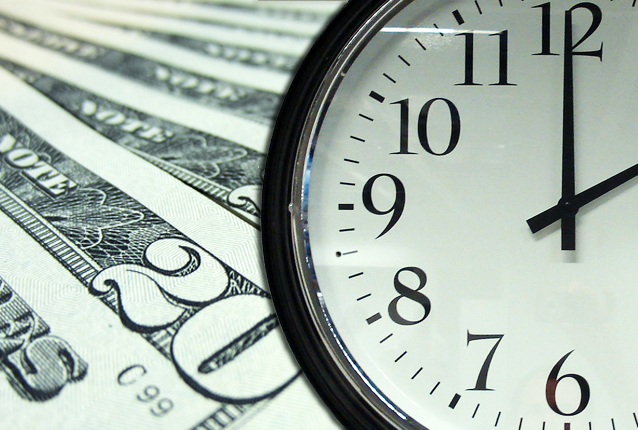 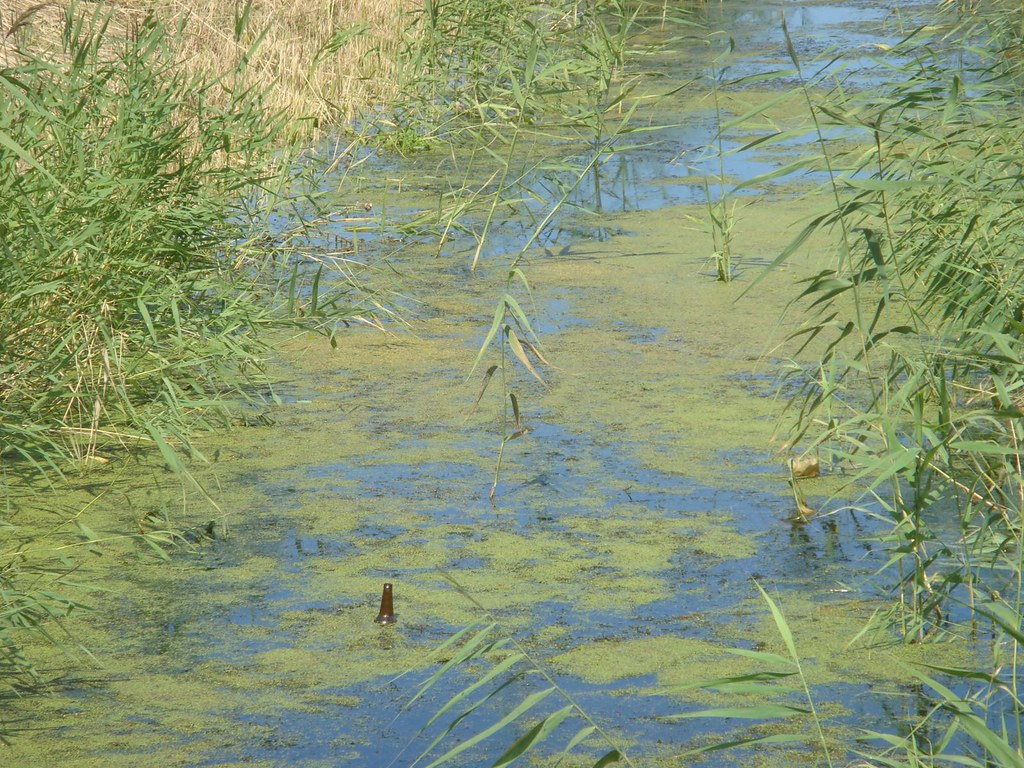 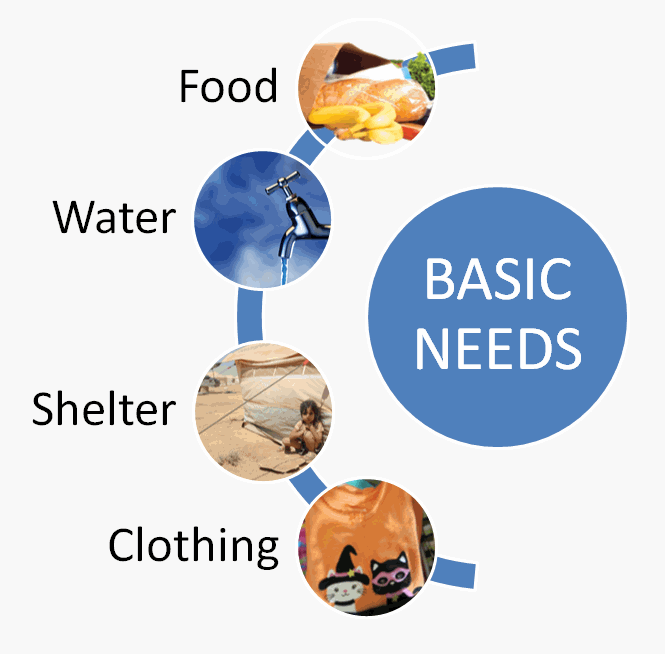 Brainstorm alternative housing options: BUS, VAN, TINY HOMETypical housing: HOUSE, HOME, APARTMENT, TOWNHOUSE, CABINLater, we will watch a video about a couple from Chicago. Their wages didn’t pay enough, so they moved into a school bus. They renovated the bus, built custom furniture, and now live and work in it.WARM-UP: WORD STRESSDefine.Intonation: Voice goes up or goes downSyllable: one unit of sound in one wordWord stress: the syllable in one word that is pronounced louder, longer, and higher.Count the syllables.renovate 	gas 		furniture 	wages stagnant 	necessities 	housing 	increase 	cost Match the word to the definitions.Renovate (v)	 	C	a. the amount worth in money.Increase (v)		e	b. to not change.Cost (v/n)		a	c. to repair and rebuild to make nicer.	Furniture (n)		g	d. the money you make per hour.Wages (n)		d	e. to have more of, to raise.Necessities (n)		f	f. the basic things you must have to survive.Stagnant (adj)		b	g. e.g. couch, table, desk.Add the word stress.Re/no/vate 	gas 		fur/ni/ture 	 Stag/nant 	ne/ces/si/ties 			cost 2 SYLLABLE VERB: STRESS ON 2ND SYLLABLE: in/crease2 SYLLABLE NOUN:  STRESS ON 1ST SYLLABLE:  wa/ges,  hou/singALTERNATIVE HOUSING VIDEO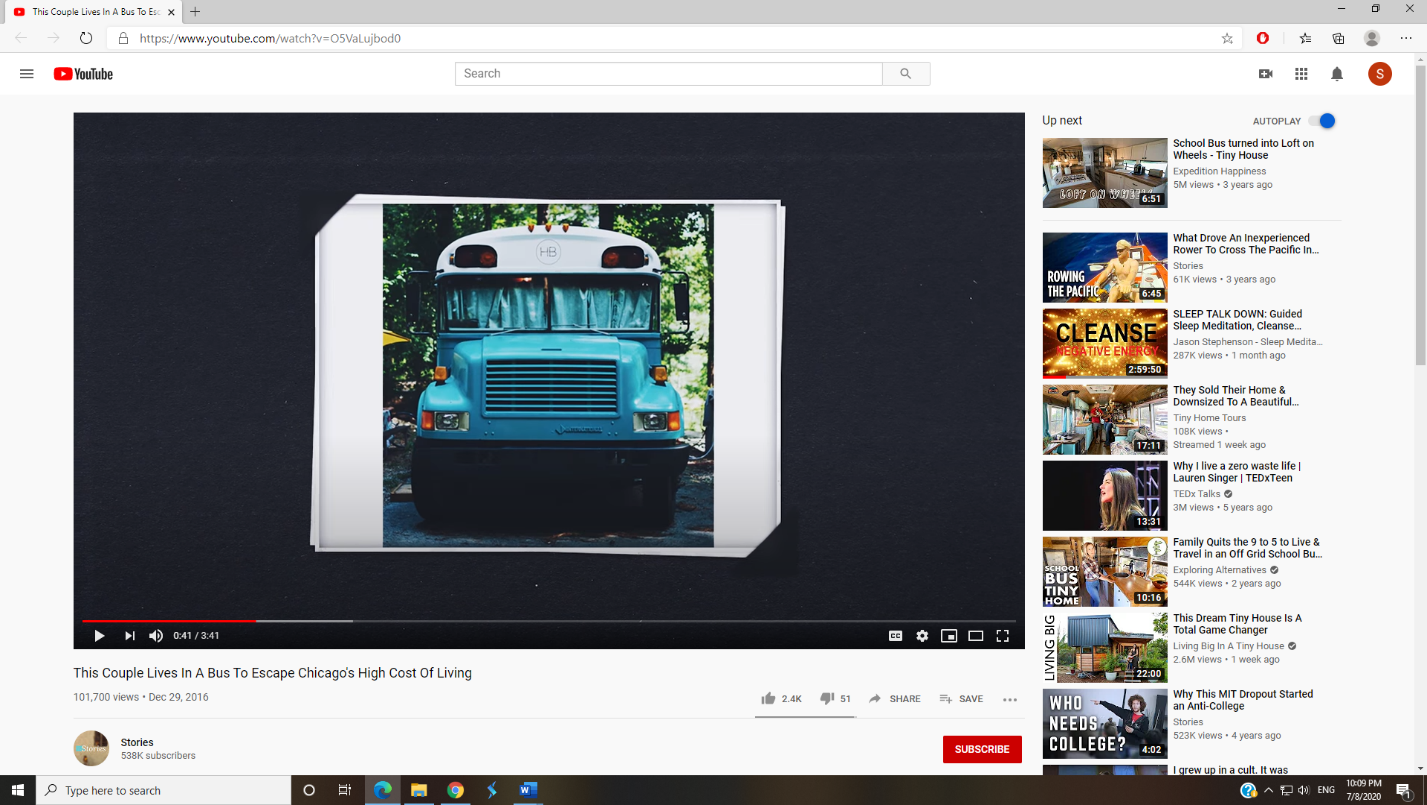 Watch the video about Julie and Andrew. https://www.youtube.com/watch?v=O5VaLujbod01st time: What are your thoughts? What is the main idea?2nd time: Listen and choose true or false. Correct the false sentences.They weren’t making enough money to live in the city.		true - falseThey had to work 30 hours a week.					true - falseThey found a bus for $13,000.					true - falseThe bus is about 200 square feet (~18 square meters).		true - falseFirst six months were hard to adjust to living in the bus.		true – falseNow, they live in a city where Andrew works.			true - falseDiscussion.In the video, Julie mentioned they were:“wasting the best years of our life”“cooped up in an office”“neck-deep in rent”What do you think these expressions mean? Have you ever felt this way?Why did they choose to live in a bus? What do you think about their idea? Would you ever live in alternative housing? What are the pros and cons of living in a tiny home?Adapted from: Justa (2018) https://eslbrains.com/how-to-escape-a-high-cost-of-housing/One syllableTwo syllablesThree syllablesFour syllablesGascostWa/gesStag/nantHou/singIn/creaseRe/no/vateFur/ni/tureNe/ces/si/ties